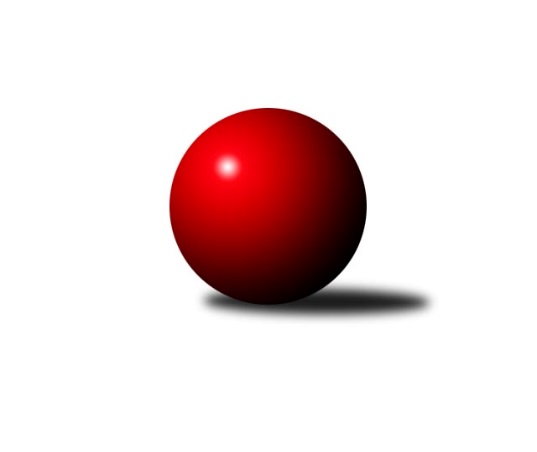 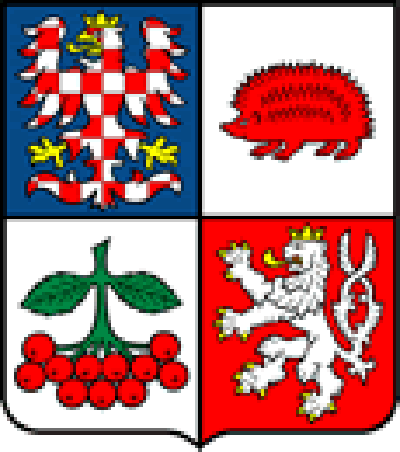 Č.11Ročník 2019/2020	6.12.2019Nejlepšího výkonu v tomto kole: 2669 dosáhlo družstvo: TJ Slovan Kamenice nad Lipou EKrajský přebor Vysočina 2019/2020Výsledky 11. kolaSouhrnný přehled výsledků:TJ Spartak Pelhřimov G	- TJ BOPO Třebíč B	2:6	2498:2543	5.0:7.0	28.11.TJ Třebíč C	- TJ Nové Město na Moravě B	6:2	2628:2550	9.0:3.0	29.11.TJ Spartak Pelhřimov B	- KK Slavoj Žirovnice B	3:5	2645:2668	6.0:6.0	29.11.TJ Slovan Kamenice nad Lipou B	- TJ Slovan Kamenice nad Lipou E	1:7	2591:2669	4.0:8.0	29.11.TJ Třebíč B	- TJ BOPO Třebíč A	6:2	2631:2573	6.0:6.0	29.11.TJ Start Jihlava B	- TJ Sokol Cetoraz 	1:7	2263:2409	3.0:9.0	30.11.TJ BOPO Třebíč B	- KK Slavoj Žirovnice B	3:5	2459:2494	5.5:6.5	6.12.Tabulka družstev:	1.	KK Slavoj Žirovnice B	11	10	0	1	61.0 : 27.0 	79.5 : 52.5 	 2584	20	2.	TJ Třebíč B	11	9	0	2	65.0 : 23.0 	86.5 : 45.5 	 2631	18	3.	TJ BOPO Třebíč A	11	8	0	3	60.0 : 28.0 	88.0 : 44.0 	 2558	16	4.	TJ Třebíč C	11	8	0	3	48.5 : 39.5 	71.5 : 60.5 	 2500	16	5.	TJ Sokol Cetoraz	11	7	0	4	54.0 : 34.0 	71.0 : 61.0 	 2503	14	6.	TJ Slovan Kamenice nad Lipou E	11	6	0	5	46.0 : 42.0 	69.5 : 62.5 	 2519	12	7.	TJ Nové Město na Moravě B	10	5	0	5	39.5 : 40.5 	60.0 : 60.0 	 2525	10	8.	TJ Spartak Pelhřimov B	11	5	0	6	50.0 : 38.0 	75.5 : 56.5 	 2526	10	9.	TJ Spartak Pelhřimov G	10	2	0	8	25.5 : 54.5 	40.5 : 79.5 	 2464	4	10.	TJ BOPO Třebíč B	11	2	0	9	26.5 : 61.5 	50.5 : 81.5 	 2315	4	11.	TJ Slovan Kamenice nad Lipou B	11	2	0	9	20.0 : 68.0 	44.0 : 88.0 	 2461	4	12.	TJ Start Jihlava B	11	1	0	10	24.0 : 64.0 	43.5 : 88.5 	 2352	2Podrobné výsledky kola:	 TJ Spartak Pelhřimov G	2498	2:6	2543	TJ BOPO Třebíč B	Lukáš Melichar	 	 182 	 197 		379 	 1:1 	 387 	 	179 	 208		Dominika Štarková	Jan Hruška	 	 234 	 224 		458 	 2:0 	 435 	 	223 	 212		Pavel Švec	Jan Daniel	 	 189 	 227 		416 	 2:0 	 381 	 	185 	 196		Zdeňka Kolářová	Jiří Čamra	 	 191 	 216 		407 	 0:2 	 459 	 	198 	 261		Milan Gregorovič	Libor Linhart	 	 215 	 209 		424 	 0:2 	 457 	 	233 	 224		Kamil Polomski	Oldřich Kubů	 	 203 	 211 		414 	 0:2 	 424 	 	212 	 212		Martin Kantorrozhodčí: Zdeňka VytiskováNejlepší výkon utkání: 459 - Milan Gregorovič	 TJ Třebíč C	2628	6:2	2550	TJ Nové Město na Moravě B	Petr Března	 	 244 	 211 		455 	 2:0 	 433 	 	231 	 202		Josef Šebek	Lubomír Horák	 	 226 	 218 		444 	 1:1 	 449 	 	234 	 215		Radek Horký	Zdeněk Toman	 	 220 	 195 		415 	 1:1 	 408 	 	206 	 202		František Kuběna	Marie Dobešová	 	 249 	 229 		478 	 2:0 	 440 	 	238 	 202		Roman Svojanovský	Tomáš Brátka	 	 218 	 209 		427 	 1:1 	 440 	 	217 	 223		Anna Kuběnová	Petr Toman	 	 201 	 208 		409 	 2:0 	 380 	 	196 	 184		Zdeněk Topinkarozhodčí: Nejlepší výkon utkání: 478 - Marie Dobešová	 TJ Spartak Pelhřimov B	2645	3:5	2668	KK Slavoj Žirovnice B	Miroslava Matejková	 	 217 	 224 		441 	 1:1 	 425 	 	237 	 188		František Jakoubek	Karel Pecha	 	 218 	 243 		461 	 1:1 	 471 	 	236 	 235		Tomáš Váňa	Václav Novotný	 	 213 	 214 		427 	 0:2 	 465 	 	235 	 230		Daniel Bašta	Kateřina Carvová	 	 235 	 219 		454 	 2:0 	 425 	 	210 	 215		Barbora Švédová	Bohumil Nentvich	 	 222 	 213 		435 	 2:0 	 419 	 	216 	 203		Aneta Kusiová	Josef Fučík	 	 213 	 214 		427 	 0:2 	 463 	 	231 	 232		Jan Burešrozhodčí: Josef BulíčekNejlepší výkon utkání: 471 - Tomáš Váňa	 TJ Slovan Kamenice nad Lipou B	2591	1:7	2669	TJ Slovan Kamenice nad Lipou E	Josef Vančík	 	 232 	 196 		428 	 1:1 	 444 	 	224 	 220		Jiří Šindelář	Pavel Zedník	 	 220 	 224 		444 	 0:2 	 474 	 	232 	 242		Adam Rychtařík	Tomáš Tesař	 	 228 	 191 		419 	 1:1 	 430 	 	218 	 212		David Schober ml.	Marek Jirsa	 	 191 	 210 		401 	 1:1 	 411 	 	217 	 194		Darja Novotná	Milan Podhradský ml.	 	 250 	 234 		484 	 1:1 	 461 	 	206 	 255		Jan Škrampal	Filip Schober	 	 211 	 204 		415 	 0:2 	 449 	 	221 	 228		Milan Podhradskýrozhodčí:  Vedoucí družstevNejlepší výkon utkání: 484 - Milan Podhradský ml.	 TJ Třebíč B	2631	6:2	2573	TJ BOPO Třebíč A	Libor Nováček	 	 224 	 242 		466 	 1:1 	 465 	 	227 	 238		Pavel Šplíchal	Jan Dobeš	 	 210 	 217 		427 	 1:1 	 415 	 	186 	 229		Filip Šupčík *1	Pavel Kohout	 	 208 	 216 		424 	 1:1 	 425 	 	222 	 203		Bohumil Drápela	Lukáš Toman *2	 	 201 	 237 		438 	 1:1 	 402 	 	202 	 200		Pavel Šplíchal st.	Mojmír Novotný	 	 215 	 211 		426 	 1:1 	 412 	 	200 	 212		Vladimír Dřevo	Jaroslav Tenkl	 	 227 	 223 		450 	 1:1 	 454 	 	210 	 244		Miroslav Mátlrozhodčí: Petr Dobešstřídání: *1 od 20. hodu Petr Zeman, *2 od 51. hodu Vladimír KantorNejlepší výkon utkání: 466 - Libor Nováček	 TJ Start Jihlava B	2263	1:7	2409	TJ Sokol Cetoraz 	Aleš Paluska	 	 182 	 199 		381 	 2:0 	 364 	 	178 	 186		Vladimír Berka	Nikola Vestfálová	 	 204 	 183 		387 	 0:2 	 452 	 	218 	 234		Patrik Berka	Pavel Charvát	 	 171 	 170 		341 	 0:2 	 388 	 	188 	 200		Marcel Berka	Tomáš Vestfál	 	 181 	 209 		390 	 1:1 	 407 	 	208 	 199		Jaroslav Lhotka	Marta Tkáčová	 	 186 	 211 		397 	 0:2 	 408 	 	189 	 219		František Novotný	Antonín Kestler	 	 174 	 193 		367 	 0:2 	 390 	 	194 	 196		Dušan Macekrozhodčí:  Vedoucí družstevNejlepší výkon utkání: 452 - Patrik Berka	 TJ BOPO Třebíč B	2459	3:5	2494	KK Slavoj Žirovnice B	Dominika Štarková	 	 183 	 194 		377 	 0:2 	 432 	 	211 	 221		Zdeněk Januška	Pavel Švec	 	 224 	 223 		447 	 2:0 	 414 	 	211 	 203		Tomáš Váňa	Milan Gregorovič	 	 232 	 215 		447 	 1:1 	 431 	 	213 	 218		Daniel Bašta	Zdeňka Kolářová	 	 196 	 176 		372 	 0:2 	 423 	 	200 	 223		Vilém Ryšavý	Martin Kantor	 	 195 	 191 		386 	 0.5:1.5 	 391 	 	200 	 191		Aneta Kusiová	Kamil Polomski	 	 220 	 210 		430 	 2:0 	 403 	 	204 	 199		Jan Burešrozhodčí: Nejlepšího výkonu v tomto utkání: 447 kuželek dosáhli: Pavel Švec, Milan GregorovičPořadí jednotlivců:	jméno hráče	družstvo	celkem	plné	dorážka	chyby	poměr kuž.	Maximum	1.	Mojmír Novotný 	TJ Třebíč B	459.36	299.2	160.1	2.4	5/6	(503)	2.	Libor Nováček 	TJ Třebíč B	447.75	297.0	150.8	3.2	4/6	(470)	3.	Jaroslav Tenkl 	TJ Třebíč B	443.36	294.7	148.7	3.9	5/6	(474)	4.	Vladimír Dřevo 	TJ BOPO Třebíč A	442.53	297.5	145.0	4.5	5/6	(464)	5.	Jan Dobeš 	TJ Třebíč B	442.13	302.3	139.8	2.5	6/6	(498)	6.	Bohumil Drápela 	TJ BOPO Třebíč A	441.81	292.6	149.2	2.5	6/6	(481)	7.	Barbora Švédová 	KK Slavoj Žirovnice B	440.07	301.4	138.7	3.9	5/6	(469)	8.	Petr Toman 	TJ Třebíč C	439.92	296.5	143.4	5.4	6/6	(470)	9.	Milan Kocanda 	TJ Nové Město na Moravě B	438.56	300.8	137.8	6.9	4/5	(460)	10.	Tomáš Váňa 	KK Slavoj Žirovnice B	438.33	299.5	138.8	4.7	5/6	(471)	11.	Adam Rychtařík 	TJ Slovan Kamenice nad Lipou E	436.20	302.0	134.2	5.6	5/5	(477)	12.	Milan Podhradský 	TJ Slovan Kamenice nad Lipou E	433.83	295.0	138.8	5.4	5/5	(461)	13.	Jaroslav Lhotka 	TJ Sokol Cetoraz 	433.83	295.4	138.4	6.3	5/5	(468)	14.	Kamil Polomski 	TJ BOPO Třebíč B	432.91	294.9	138.0	4.7	5/5	(471)	15.	Jan Bureš 	KK Slavoj Žirovnice B	432.75	298.1	134.7	4.4	4/6	(464)	16.	Libor Linhart 	TJ Spartak Pelhřimov G	432.60	293.6	139.0	7.8	5/6	(488)	17.	Miroslav Mátl 	TJ BOPO Třebíč A	432.40	287.6	144.8	3.9	6/6	(455)	18.	Petr Března 	TJ Třebíč C	432.30	300.7	131.6	7.0	5/6	(455)	19.	Václav Novotný 	TJ Spartak Pelhřimov B	432.29	299.9	132.4	5.4	7/7	(466)	20.	Aneta Kusiová 	KK Slavoj Žirovnice B	431.31	293.2	138.1	4.1	6/6	(468)	21.	Jan Škrampal 	TJ Slovan Kamenice nad Lipou E	429.75	287.7	142.1	5.7	4/5	(477)	22.	František Jakoubek 	KK Slavoj Žirovnice B	429.31	297.3	132.0	5.9	4/6	(454)	23.	Daniel Bašta 	KK Slavoj Žirovnice B	428.88	296.3	132.5	5.4	6/6	(465)	24.	Zdeněk Topinka 	TJ Nové Město na Moravě B	428.03	295.0	133.1	6.3	5/5	(460)	25.	Pavel Šplíchal 	TJ BOPO Třebíč A	427.22	292.4	134.8	5.3	6/6	(465)	26.	Lukáš Toman 	TJ Třebíč B	426.50	295.8	130.8	6.8	4/6	(436)	27.	Milan Gregorovič 	TJ BOPO Třebíč B	426.17	289.2	137.0	7.6	5/5	(469)	28.	Vilém Ryšavý 	KK Slavoj Žirovnice B	426.06	291.5	134.6	4.7	4/6	(450)	29.	Vladimír Kantor 	TJ Třebíč B	425.80	281.8	144.0	4.6	5/6	(464)	30.	Petr Zeman 	TJ BOPO Třebíč A	425.68	292.9	132.8	5.0	5/6	(463)	31.	Anna Kuběnová 	TJ Nové Město na Moravě B	425.63	294.3	131.3	6.6	5/5	(482)	32.	Dagmar Rypelová 	TJ Třebíč C	425.42	290.0	135.4	6.1	4/6	(454)	33.	Pavel Kohout 	TJ Třebíč B	424.58	295.7	128.9	7.5	6/6	(454)	34.	Karel Pecha 	TJ Spartak Pelhřimov B	424.31	295.5	128.9	6.4	7/7	(464)	35.	Jan Švarc 	TJ Slovan Kamenice nad Lipou B	423.25	285.6	137.6	6.5	4/6	(464)	36.	Petr Hlaváček 	TJ Start Jihlava B	423.08	293.6	129.5	4.8	4/6	(473)	37.	Kateřina Carvová 	TJ Spartak Pelhřimov B	423.04	296.2	126.9	9.5	6/7	(463)	38.	Marcel Berka 	TJ Sokol Cetoraz 	421.57	292.8	128.8	6.6	5/5	(457)	39.	Jaroslav Benda 	TJ Spartak Pelhřimov B	420.17	289.3	130.9	8.5	7/7	(459)	40.	Lukáš Melichar 	TJ Spartak Pelhřimov G	420.17	292.6	127.6	5.2	6/6	(441)	41.	Bohumil Nentvich 	TJ Spartak Pelhřimov B	419.86	295.9	123.9	7.6	7/7	(484)	42.	Patrik Berka 	TJ Sokol Cetoraz 	419.23	289.8	129.5	5.0	5/5	(452)	43.	Marek Jirsa 	TJ Slovan Kamenice nad Lipou B	419.20	283.4	135.9	7.6	5/6	(431)	44.	Josef Šebek 	TJ Nové Město na Moravě B	417.70	283.8	133.9	5.7	5/5	(454)	45.	Jan Hruška 	TJ Spartak Pelhřimov G	417.19	285.3	131.9	6.3	4/6	(458)	46.	Jiří Šindelář 	TJ Slovan Kamenice nad Lipou E	416.76	284.0	132.7	5.0	5/5	(480)	47.	Zdeněk Januška 	KK Slavoj Žirovnice B	416.40	288.8	127.6	6.4	4/6	(432)	48.	Filip Šupčík 	TJ BOPO Třebíč A	416.00	289.9	126.1	8.6	4/6	(449)	49.	František Novotný 	TJ Sokol Cetoraz 	412.57	291.7	120.9	7.2	5/5	(435)	50.	Lukáš Bambula 	TJ Spartak Pelhřimov G	411.75	288.2	123.6	7.7	4/6	(438)	51.	Kamila Jirsová 	TJ Slovan Kamenice nad Lipou E	411.50	286.6	124.9	8.2	5/5	(457)	52.	Miroslav Votápek 	TJ Slovan Kamenice nad Lipou B	410.50	285.6	125.0	8.2	5/6	(439)	53.	Vladimír Berka 	TJ Sokol Cetoraz 	409.65	284.8	124.9	5.3	4/5	(442)	54.	Tomáš Tesař 	TJ Slovan Kamenice nad Lipou B	409.65	287.1	122.6	11.0	5/6	(437)	55.	Tomáš Brátka 	TJ Třebíč C	409.60	291.2	118.4	7.4	5/6	(469)	56.	Filip Schober 	TJ Slovan Kamenice nad Lipou B	408.47	285.5	123.0	9.4	6/6	(436)	57.	Dušan Macek 	TJ Sokol Cetoraz 	408.33	281.4	127.0	7.2	5/5	(454)	58.	Josef Fučík 	TJ Spartak Pelhřimov B	407.08	289.2	117.9	6.9	6/7	(455)	59.	Tomáš Vestfál 	TJ Start Jihlava B	405.50	292.1	113.4	10.2	6/6	(438)	60.	Jiří Čamra 	TJ Spartak Pelhřimov G	404.25	288.2	116.1	8.9	6/6	(444)	61.	Jan Daniel 	TJ Spartak Pelhřimov G	403.13	276.3	126.8	6.4	5/6	(433)	62.	Martin Kantor 	TJ BOPO Třebíč B	402.97	275.9	127.1	6.0	5/5	(429)	63.	Josef Vančík 	TJ Slovan Kamenice nad Lipou B	402.83	281.0	121.8	11.5	4/6	(431)	64.	Pavel Zedník 	TJ Slovan Kamenice nad Lipou B	398.85	284.3	114.6	9.3	5/6	(446)	65.	František Kuběna 	TJ Nové Město na Moravě B	398.33	279.3	119.0	9.3	4/5	(438)	66.	Milan Lenz 	TJ Třebíč C	396.88	282.9	113.9	10.9	4/6	(441)	67.	Jaroslav Kasáček 	TJ Třebíč C	393.33	279.2	114.1	10.3	6/6	(418)	68.	Milan Chvátal 	TJ Start Jihlava B	392.92	276.0	116.9	9.9	6/6	(416)	69.	Radek David 	TJ Spartak Pelhřimov G	389.30	277.3	112.0	10.2	5/6	(427)	70.	Aleš Paluska 	TJ Start Jihlava B	388.67	276.0	112.7	11.0	6/6	(440)	71.	Zdeňka Kolářová 	TJ BOPO Třebíč B	387.20	273.3	113.9	8.9	5/5	(428)	72.	Marta Tkáčová 	TJ Start Jihlava B	381.48	272.1	109.4	14.1	5/6	(404)	73.	Dominika Štarková 	TJ BOPO Třebíč B	370.20	263.6	106.7	9.0	4/5	(388)	74.	Pavel Charvát 	TJ Start Jihlava B	362.85	259.3	103.6	14.7	4/6	(400)		Michal Chvála 	TJ Slovan Kamenice nad Lipou B	468.67	320.3	148.3	5.3	1/6	(490)		Jiří Mikoláš 	TJ Třebíč B	468.33	316.3	152.0	3.8	3/6	(481)		Tereza Buďová 	TJ Nové Město na Moravě B	454.80	302.8	152.0	2.4	1/5	(480)		Radek Horký 	TJ Nové Město na Moravě B	449.00	297.0	152.0	7.0	1/5	(449)		Josefína Vytisková 	TJ Spartak Pelhřimov G	444.00	309.0	135.0	4.0	1/6	(444)		Miroslava Matejková 	TJ Spartak Pelhřimov B	440.25	308.8	131.4	4.2	3/7	(464)		Marie Dobešová 	TJ Třebíč C	439.50	305.0	134.5	6.0	2/6	(478)		Lubomír Horák 	TJ Třebíč C	434.67	285.2	149.5	5.6	3/6	(465)		Milan Podhradský  ml.	TJ Slovan Kamenice nad Lipou B	433.44	295.8	137.7	5.4	3/6	(484)		Roman Svojanovský 	TJ Nové Město na Moravě B	430.00	289.2	140.8	6.8	3/5	(440)		Pavel Švec 	TJ BOPO Třebíč B	427.67	296.0	131.7	5.0	2/5	(447)		Petr Dobeš  st.	TJ Třebíč B	425.00	308.0	117.0	3.0	1/6	(425)		Petr Bína 	TJ Slovan Kamenice nad Lipou E	421.00	297.7	123.3	5.3	3/5	(443)		Zdeněk Toman 	TJ Třebíč C	415.00	298.0	117.0	7.0	1/6	(415)		Radek Čejka 	TJ Sokol Cetoraz 	409.10	296.7	112.4	7.6	2/5	(421)		Martin Michal 	TJ Třebíč C	407.50	291.5	116.0	9.5	2/6	(432)		Katka Moravcová 	TJ Nové Město na Moravě B	406.00	277.0	129.0	5.0	1/5	(406)		Oldřich Kubů 	TJ Spartak Pelhřimov G	404.00	291.5	112.5	8.0	2/6	(414)		Ondřej Kohout 	TJ Spartak Pelhřimov G	403.00	288.0	115.0	14.0	1/6	(403)		Darja Novotná 	TJ Slovan Kamenice nad Lipou E	401.07	285.8	115.3	9.6	3/5	(435)		David Schober  ml.	TJ Slovan Kamenice nad Lipou E	399.33	283.8	115.5	9.3	3/5	(442)		Sebastián Zavřel 	TJ Start Jihlava B	399.25	277.3	122.0	10.3	2/6	(456)		Jiří Cháb  st.	TJ Start Jihlava B	397.00	290.0	107.0	10.0	1/6	(397)		Ondřej Votápek 	TJ Slovan Kamenice nad Lipou B	393.00	279.5	113.5	10.5	2/6	(394)		Pavel Šplíchal  st.	TJ BOPO Třebíč A	392.42	283.8	108.7	10.9	3/6	(435)		Jiří Faldík 	TJ Nové Město na Moravě B	391.11	288.7	102.4	11.1	3/5	(410)		Milan Kalivoda 	TJ Spartak Pelhřimov B	391.00	276.0	115.0	5.0	1/7	(391)		Ladislav Štark 	TJ BOPO Třebíč B	376.67	263.8	112.9	14.5	3/5	(396)		Nikola Vestfálová 	TJ Start Jihlava B	374.78	275.3	99.4	14.1	3/6	(399)		Miroslav Ježek 	TJ Třebíč C	367.00	278.0	89.0	10.0	1/6	(367)		Antonín Kestler 	TJ Start Jihlava B	367.00	289.0	78.0	16.0	1/6	(367)		Libuše Kuběnová 	TJ Nové Město na Moravě B	364.00	258.0	106.0	11.0	1/5	(364)		Marie Ježková 	TJ BOPO Třebíč B	350.00	249.0	101.0	6.0	2/5	(396)Sportovně technické informace:Starty náhradníků:registrační číslo	jméno a příjmení 	datum startu 	družstvo	číslo startu26056	Roman Svojanovský	29.11.2019	TJ Nové Město na Moravě B	4x20538	Libor Linhart	28.11.2019	TJ Spartak Pelhřimov G	10x7959	Marie Dobešová	29.11.2019	TJ Třebíč C	2x24819	David Schober ml.	29.11.2019	TJ Slovan Kamenice nad Lipou E	5x7822	Antonín Kestler	30.11.2019	TJ Start Jihlava B	1x15795	Zdeněk Toman	29.11.2019	TJ Třebíč C	1x24380	Radek Horký	29.11.2019	TJ Nové Město na Moravě B	1x
Hráči dopsaní na soupisku:registrační číslo	jméno a příjmení 	datum startu 	družstvo	Program dalšího kola:10.1.2020	pá	17:30	TJ Sokol Cetoraz  - TJ Třebíč B	10.1.2020	pá	17:30	TJ Nové Město na Moravě B - TJ Spartak Pelhřimov G	10.1.2020	pá	19:00	TJ Slovan Kamenice nad Lipou E - KK Slavoj Žirovnice B	11.1.2020	so	9:00	TJ Start Jihlava B - TJ Třebíč C	11.1.2020	so	9:00	TJ BOPO Třebíč A - TJ Spartak Pelhřimov B	11.1.2020	so	14:30	TJ BOPO Třebíč B - TJ Slovan Kamenice nad Lipou B	Nejlepší šestka kola - absolutněNejlepší šestka kola - absolutněNejlepší šestka kola - absolutněNejlepší šestka kola - absolutněNejlepší šestka kola - dle průměru kuželenNejlepší šestka kola - dle průměru kuželenNejlepší šestka kola - dle průměru kuželenNejlepší šestka kola - dle průměru kuželenNejlepší šestka kola - dle průměru kuželenPočetJménoNázev týmuVýkonPočetJménoNázev týmuPrůměr (%)Výkon2xMilan Podhradský ml.Kamenice B4841xPatrik BerkaCetoraz 116.224521xMarie DobešováTřebíč C4782xMilan Podhradský ml.Kamenice B111.064842xAdam RychtaříkKamenice E4742xTomáš VáňaŽirovnice B110.714712xTomáš VáňaŽirovnice B4711xMarie DobešováTřebíč C110.024782xLibor NováčekTřebíč B4661xDaniel BaštaŽirovnice B109.34651xDaniel BaštaŽirovnice B4653xJan BurešŽirovnice B108.83463